Коломийський місцевий центр з надання безоплатної вторинної правової допомоги інформує:Віднедавна Закон України «Про освіту» доповнено пунктом про булінг (цькування). Що це таке, і яке покарання за це передбачається - дивіться інфографіку.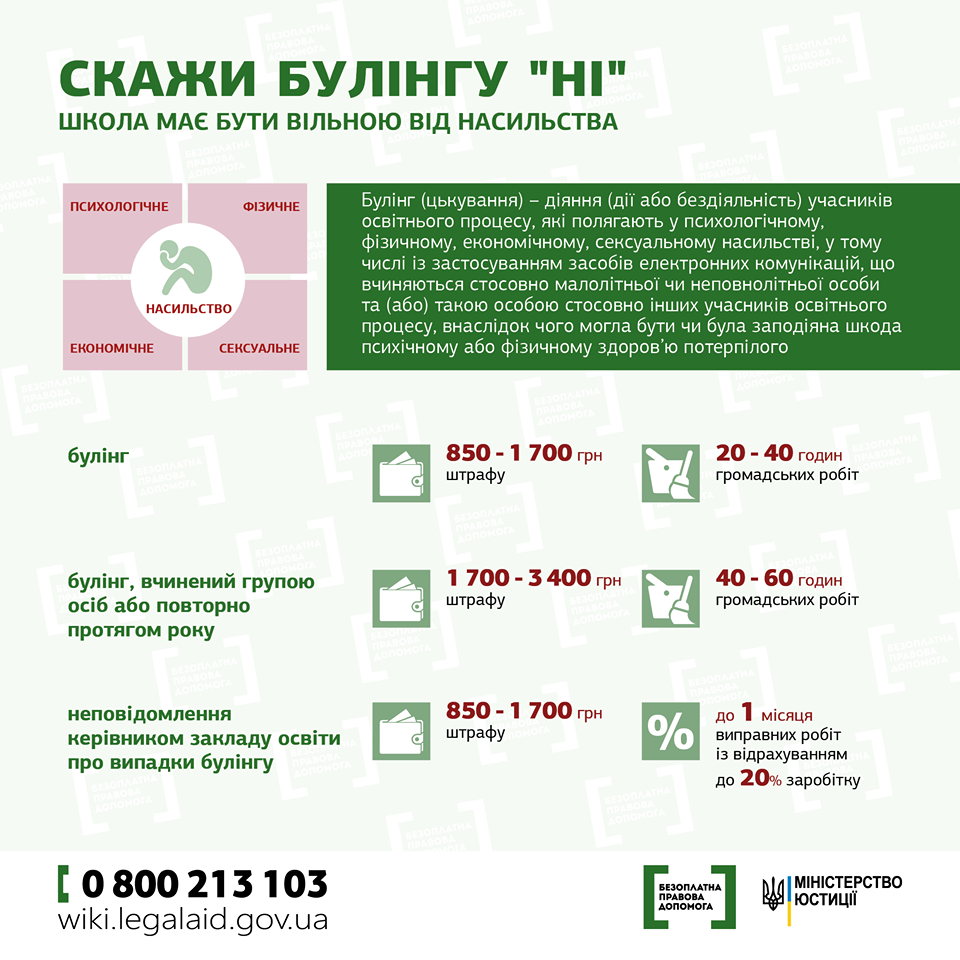 